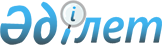 О переименовании и преобразовании в акционерные общества отдельных высших учебных заведенийПостановление Правительства Республики Казахстан от 11 октября 2001 года N 1313

      Правительство Республики Казахстан постановляет: 

      1. Переименовать Республиканское государственное казенное предприятие "Актауский университет имени Ш.Есенова" в Республиканское государственное казенное предприятие "Актауский государственный университет имени Ш.Есенова". 

      2. Министерству образования и науки Республики Казахстан в месячный срок в установленном законодательством Республики Казахстан порядке: 

      1) внести изменения в устав Актауского государственного университета имени Ш.Есенова и обеспечить перерегистрацию в органах юстиции;

      2) принять иные меры, вытекающие из настоящего постановления. 

      3. Утвердить прилагаемые изменения и дополнения в некоторые решения Правительства Республики Казахстан. 

      4. Настоящее постановление вступает в силу со дня подписания. 

     Премьер-Министр 

     Республики Казахстан 

                                     Утвержден 

                                     постановлением Правительства 

                                     Республики Казахстан 

                                     от 11 октября 2001 года N 1313  

Изменения и дополнения, вносимые в некоторые решения

Правительства Республики Казахстан 

      1. Утратил силу постановлением Правительства РК от 05.08.2013 № 796.

      2. (Пункт 2 утратил силу - постановлением Правительства РК от 28 октября 2004 г. N 1111) 

      3. В постановление Правительства Республики Казахстан от 17 июня 2000 года N 912 "О Перечне республиканских государственных предприятий и учреждений, подлежащих приватизации в 2000-2001 годах" (САПП Республики Казахстан, 2000 г., N 27, ст.312): 

      в Перечне республиканских государственных предприятий и учреждений, подлежащих приватизации в 2000-2001 годах, утвержденном указанным постановлением: 

      в разделе "Министерство образования и науки Республики Казахстан":    

      строки, порядковые номера 1 и 6, исключить; 

      дополнить строками, порядковые номера 16-1, 16-2, 16-3, 16-4, 16-5, 16-6, 16-7, 16-8, следующего содержания: 

      "16-1 Республиканское государственное казенное 

           предприятие "Алматинский 

           государственный университет имени Абая"          г.Алматы

     16-2  Республиканское государственное казенное 

           предприятие "Карагандинский 

           государственный технический университет"      г.Караганда 

     16-3  Республиканское государственное 

           казенное предприятие "Казахская 

           государственная юридическая академия"            г.Алматы    

     16-4  Республиканское государственное казенное 

           предприятие "Восточно-Казахстанский 

           государственный технический университет           г.Усть- 

           имени Д.Серикбаева"                           Каменогорск 

     16-5  Республиканское государственное казенное 

           предприятие "Кокшетауский государственный 

           университет имени Ш.Уалиханова"                г.Кокшетау

     16-6  Республиканское государственное казенное 

           предприятие "Карагандинская 

           государственная медицинская академия"         г.Караганда 

     16-7  Республиканское государственное казенное 

           предприятие "Южно-Казахстанская 

           государственная медицинская академия"           г.Шымкент 

     16-8  Республиканское государственное казенное 

           предприятие "Аркалыкский государственный 

           педагогический институт имени И.Алтынсарина"   г.Аркалык".

     4. В постановление Правительства Республики Казахстан от 6 июля 2000 года N 1021 "Об утверждении Перечня государственных высших учебных заведений, не подлежащих приватизации" (САПП Республики Казахстан, 2000 г., N 28, ст.339): 

     в Перечне государственных учебных заведений, не подлежащих приватизации, утвержденном указанным постановлением: 

     строки, порядковые номера 2, 9, 14, 16, 20, 29, 31, исключить;        

     дополнить строкой, порядковый номер 32-1, следующего содержания:      

     "32-1 Актауский государственный университет 

     имени Ш.Есенова                                       г.Актау". 
					© 2012. РГП на ПХВ «Институт законодательства и правовой информации Республики Казахстан» Министерства юстиции Республики Казахстан
				